บันทึกข้อความ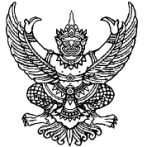 ส่วนราชการ	โรงเรียนบ้านบางคูที่.................................................................................................................................................................เรื่อง  รายงานผลการไปประชุม/การอบรม/การสัมมนา/การศึกษาดูงานเรียน  ผู้อำนวยการโรงเรียนบ้านบางคู	ตามคำสั่ง/หนังสือ/บันทึกข้อความที่.................................ลงวันที่..........................................................ให้ข้าพเจ้า.................................................................................ตำแหน่ง..............................................................พร้อมด้วย.............................................................................................................................................................เดินทางไปราชการ	 ประชุม	  การอบรม	       สัมมนา	       การศึกษาดูงาน         เรื่อง.....................................................................................................................................................................       ระหว่างวันที่.................................................................รวมระยะเวลา.......................วัน  จำนวน..............ชั่วโมง                 ณ (ระบุสถานที่จัด)...............................................................................................................................................อำเภอ....................................................................จังหวัด....................................................................................หน่วยงานผู้จัดฝึกอบรม/สถานที่ศึกษาดูงาน.........................................................................................................และอนุมัติให้ใช้	        เงินบำรุงการศึกษา	  เงินงบประมาณ (อื่นๆ)..............................................เป็นค่าใช้จ่ายในการเดินทางไปราชการครั้งนี้จำนวน........................บาท (.........................................................)	บัดนี้ การปฏิบัติหน้าที่ราชการที่ได้รับมอบหมายได้เสร็จเรียบร้อยแล้ว ข้าพเจ้าขอรายงานผลการไปราชการ/การอบรมสัมมนา/การศึกษาดูงาน ดังต่อไปนี้๑. สรุปสาระสำคัญการฝึกอบรม/ศึกษาดูงาน	..................................................................................................................................................................................................................................................................................................................................................................................................................................................................................................................................................................................................................................................................................................................................................................................................................................................................................................................................................................................................................................................................................................................................................................................................................................................................................................................................................................................................................................๒. ประโยชน์ที่ได้รับและนำมาประยุกต์ใช้ในหน่วยงาน คือ	........................................................................................................................................................................................................................................................................................................................................................................................................................................................................................................................................................................................................................................................................................................................................................................................................................................................................................๓. เอกสารที่ได้รับจากการไปราชการ/การอบรมสัมมนา/การศึกษาดูงาน มีดังต่อไปนี้	๓.๑ ........................................................................................................................................................	๓.๒ .......................................................................................................................................................	๓.๓ ........................................................................................................................................................๔. เกียรติบัตรรูปภาพ/ไฟล์รูปภาพประกอบ                        จึงเรียนมาเพื่อโปรดทราบ						ลงชื่อ.....................................................ผู้รายงาน      						       (....................................................)						ตำแหน่ง...............................................................ความคิดเห็นของฝ่ายบริหารงานบุคลากร............................................................................................................................................................................................................................................................................................................................................................						ลงชื่อ..................................................................                					          (.................................................)						                  หัวหน้าฝ่ายบุคลากรความคิดเห็นของผู้อำนวยการโรงเรียน............................................................................................................................................................................................................................................................................................................................................................						ลงชื่อ..................................................................                  						               (นายมนตรี  อารีราษฎร์)					              ตำแหน่ง ผู้อำนวยการโรงเรียนบ้านบางคู หมายเหตุ	๑. แนบสำเนาประกาศนียบัตร หนังสือสำคัญหรือหนังสือรับรองการเข้ารับการฝึกอบรม/สัมมนา/ประชุมทางวิชาการ และเอกสารที่เกี่ยวข้องกับการฝึกอบรม/สัมมนา/ประชุมทางวิชาการไปกับรายงานฉบับนี้ด้วย	๒. ส่งรายงานพร้อมทั้งเอกสารที่เกี่ยวข้องให้ผู้บังคับบัญชาตามลำดับขั้น ภายใน ๗ วัน หลังสิ้นสุด  การฝึกอบรม , ศึกษาหรือดูงาน , ประชุมเชิงปฏิบัติการหรือการสัมมนา